BAB IPENDAHULUANIde BisnisMelihat pada perkembangan zaman sekarang ini, makin banyak orang yang disibukkan dengan kegiatan-kegiatan mereka. Maka dari itu banyak orang yang kurang memerhatikan penampilan mereka untuk menunjang kegiatan mereka sehari-harinya, bukan karena mereka tidak ingin terlihat rapih dan baik, tetapi kesibukan mereka dalam kegiatan-kegiatan pekerjaan atau hal lainnya. Sehingga waktu sangatlah penting bagi masyarakat pada zaman sekarang ini, dengan kesibukan orang-orang, maka memicu beberapa faktor yang penting, yaitu hal-hal instan dan ekonomis.Pada zaman ini bukan hanya perempuan saja yang memerhatikan penampilan, tetapi dari kalangan pria juga memerhatikan penampilan mereka untuk terlihat lebih rapih untuk menunjang aktivitas-aktivitas mereka sehari-hari. Kegiatan orang kantoran yang selalu disibukkan dengan pekerjaan mereka serta juga mereka memerlukan penampilan yang baik untuk terlihat professional, dari kalangan anak-anak muda jaman sekarang ini yang ingin terlihat keren dan menonjol dari yang lainnya dengan budget yang masuk di kantong mereka. Maka dapat disimpulkan bahwa penampilan merupakan hal yang sangatlah penting pada zaman sekarang ini, dan dari situlah muncul peluang bisnis yang berkaitan dengan kebutuhan yang menunjang penampilan baik dan rapih tetapi memiliki specialization untuk kalangan pria yaitu barbershop.Melihat peluang bisnis yang menjanjikan karena kebutuhan pria pada saat ini yang sangat memerhatikan penampilan mereka dan adanya peluang di lokasi yang akan dijadikan tempat usaha berdiri masih memiliki pesaing barbershop yang sedikit, sehingga lokasi tempat usaha juga merupakan hal yang penting untuk menunjang kemajuan bisnis kedepannya. Penulis memilih untuk membuka usaha di daerah Cibubur, yang merupakan daerah padat penduduk yang merupakan peluang bisnis yang baik. Serta Penulis memilih nama Fresco Barbershop, karena Fresco yang diambil dari kata bahasa Itali yang artinya “keren”, Penulis memiliki maksud dari kata itu untuk setiap hasil potongan rambut menghasilkan hasil yang terbaik dan sesuai dengan keinginan pelanggan.Gambaran UsahaGambaran usaha merupakan hal yang sangat penting, karena menjelaskan deskripsi usaha yang akan didirikan dan dijalankan untuk dikembangkan menjadi usaha yang bertumbuh dengan baik. Maka dari itu gambaran usaha harus memberikan penjelasan yang sebaik-baiknya untuk mempersiapkan segala sesuatu sebelum usaha dijalankan, sehingga dapat mengetahui kelayakan bisnis yang akan didirikan agar bisnis dapat memberikan keuntungan semaksimal mungkin. Gambaran usaha juga harus menunjukkan bagaimana usaha akan dijalankan sehingga visi,misi dan tujuan dapat tercapai, dimana ketiga hal tersebut harus ditetapkan terlebih dahulu sebelum bisnis didirikan.VisiVisi adalah pandangan jauh tentang suatu perusahaan ataupun lembaga dan lain-lain, visi juga dapat di artikan sebagai tujuan perusahaan atau lembaga dan apa yang harus dilakukan untuk mencapai tujuannya tersebut pada masa yang akan datang atau masa depan. Visi tidak dapat dituliskan secara lebih jelas karena menerangkan mengenai detail gambaran sistem yang di tujunya, ini disebabkan perubahan ilmu serta situasi yang sulit diprediksi selama masa yang panjang. Dalam membuat visi harus memiliki beberapa unsur persyaratan visi, antara lain:Visi harus berorientasi ke masa yang akan datang;Kreativitas yang ditonjolkan;Tidak berdasarkan kondisi saat ini;Berdasarkan pada prinsip yang mengandung penghargaan bagi masyarakat.Maka dari itu visi dari Fresco Barbeshop adalah sebagai berikut: “Menjadi barbershop dengan pelayanan yang memuaskan konsumen dan terkenal di kalangan pria sebagai barbershop dengan kualitas yang selalu dijaga dengan baik”.Pelayanan		: Memberikan kebutuhan pelanggan barbershop dengan sebaik-baiknya melalui perilaku yang ramah dan mendengarkan kebutuhan pelanggan yang berkaitan dengan kegiatan bisnis barbershop dan hasil yang diberikan melebihi ekspetasi customer atau pelanggan.Terkenal		: Barbershop yang dikenal oleh seluruh ikatan atau organisasi barbershop di Indonesia serta masyarakat Indonesia yang mengerti barbershop yang berkompeten.Kualitas		: “Quality over quantity” yang berarti kualitas lebih penting dibandingkan kuantitas, sehingga Fresco Barbershop selalu menjaga kualitas pelayanan maupun dari kualitas produk-produk yang dijual dan digunakan.Berikut adalah skema perencanaan bisnis Fresco Barbershop dalam 6 tahun:Gambar 1.1Skema Tahap Pencapaian Fresco Barbershop 2020-2026	Sumber: Fresco Barbershop, 2019Tabel 1.1Skema Tahap Pencapaian Fresco Barbershop 2020-2026Sumber: Fresco Barbershop, 2019MisiSebuah misi berbeda dengan visi, dimana misi merupakan penyebab dan visi adalah efek dari penyebab tersebut. Misi adalah sesuatu yang harus dicapai, sedangkan visi merupakan sesuatu yang harus dikejar untuk mencapai apa yang dimaksud dalam misi tersebut.Maka dari itu misi dari Fresco Barbershop adalah sebagai berikut:Memberikan pelayanan yang semaksimal mungkin.Mengikuti trend model potongan rambut yang sedang diminati konsumen.Memiliki harga yang terjangkau bagi semua kalangan.Selalu berinovasi dalam memberikan promo-promo yang menarik maupun strategi bisnis yang baik bagi kelangsungan usaha.Tujuan PerusahaanTujuan perusahaan sangat penting sebelum mendirikan sebuah perusahaan sehingga perumusan visi dan misi perusahaan harus dilakukan dengan sebaik-baiknya. Sehingga tujuan perusahaan berisikan tentang komitmen beserta resikonya, serta menggambarkan arah perusahaan dengan jelas, dalam merumuskannya tujuan harus memberikan ukuran yang lebih spesifik.Tujuan sendiri terbagi menjadi dua jenis, yaitu tujuan jangka panjang (Long-term objectives) dan tujuan jangka pendek (Short-term objectives).Tujuan Jangka Panjang (Long-term objectives)Tujuan jangka panjang (Long-term objectives) merupakan pernyataan dari hasil yang ingin dicapai oleh suatu perusahaan dalam periode tertentu yang umumnya lebih dari 2 tahun atau lebih. Tujuan jangka panjang dari Fresco Barbershop adalah sebagai berikut:Tabel 1.2Tujuan Jangka Panjang Fresco BarbershopSumber: Fresco Barbershop, 2019Tujuan Jangka Pendek (Short-term objectives)Tujuan jangka pendek merupakan suatu pernyataan yang ingin dicapai pada periode yang lebih singkat, sehingga tujuan jangka pendek harus diraih terlebih dahulu agar tercapainya tujuan jangka panjang di periode-periode rencana pencapaian. Tujuan jangka pendek dari Fresco Barbershop adalah sebagai berikut:Tabel 1.3Tujuan Jangka Pendek Fresco BarbershopSumber: Fresco Barbershop, 2019Fresco Barbershop adalah sebuah usaha jasa gunting rambut yang dikhususkan untuk kalangan pria yang biasa disebut barbershop. Fresco Barbershop yang memberikan harga yang terjangkau dan pelayanan yang terbaik. Pelayanan cuci rambut sebelum rambut dipangkas, dan juga pijat setelah selesai pangkas, merupakan hal dasar yang didapat saat memotong di Fresco barbershop dan adanya AC, TV dan free wifi pada barbershop yang akan membuat nyaman pelanggan yang sedang menunggu maupun sedang memotong rambutnya di barbershop. Durasi pangkas rambut yang lebih singkat merupakan hal penting juga bagi barbershop ini, serta juga model potongan rambut yang lebih update.Fresco Barbershop berlokasi di Jl. Alternatif Cibubur No.30, Cibubur, Jakarta Timur yang berada pada kawasan komplek ruko depan Perumahan Citra Gran yang ramai dengan penduduk. Promosi Fresco Barbershop dilakukan melalui media sosial seperti, Instagram dan line, yang dimana hampir seluruh masyarakat memiliki media sosial sehingga mudah sekali dalam mendapatkan informasi. Adapun kerjasama yang dilakukan dengan aplikasi online seperti Minutes, merupakan aplikasi yang menghubungkan customer dengan barbershop, dimana pelanggan cukup melakukan booking potong rambut melalui aplikasi tersebut dengan informasi barber yang tersedia di barbershop.Besarnya Peluang BisnisPria modern sekarang ini lebih memilih barbershop untuk mengurus semua kebutuhan rambutnya, selain memotong rambut juga disediakan jasa shaving untuk kumis dan janggut. Kumis dan janggut merupakan hal yang penting bagi kalangan pria karena kebanyakan pria memiliki kumis dan janggut yang kalau tidak dirawat akan tumbuh berantakan, sehingga peluang barbershop ini cukup besar. Lokasi barbershop yang berada pada daerah padat penduduk yaitu Cibubur, kawasan yang memiliki banyak pengembang perumahan dan mal serta apartemen. Pertumbuhan daerah Cibubur akan terus meningkat dengan adanya pertumbuhan kehidupan masyarakat Cibubur, adanya pembangunan dari developer-developer perumahan maupun gedung apartemen yang sedang berjalan pada tahun ini, seperti dari pembangunan dari CBD (Central Business District) Ciputra Cibubur dan TSM (Trans Studio Mall) Cibubur yang memiliki 3 tower apartemen yang akan selesai pada akhir tahun 2019. Hal tersebut dapat dibuktikan dengan survei yang telah dilakukan oleh penulis dengan survey jumlah penduduk yang ada di perumahan sekitaran gerai Fresco Barbershop berdiri yaitu sebagai berikut:Perumahan Kota Wisata memiliki jumlah penduduk sebesar enam puluh ribu jiwaPerumahan Legenda Wisata memiliki jumlah penduduk sebesar tiga ribu lima ratus jiwaPerumahan Citra Gran yang memiliki jumlah penduduk sebesar empat puluh ribu jiwa Pesaing yang ada di daerah sekitaran Cibubur masih sedikit, hanya ada 4 barbershop yaitu:Shortcut Barbershop berlokasi di Jl. Alternatif Cibubur KM 1Kingcuts Barbershop berlokasi di Jl. Alternatif Cibubur No.05 Royal Cuts Barbershop berlokasi di Ruko Mall Ciputra CibuburTiger Barbershop yang berlokasi di perumahan Legenda WisataBerdasarkan trend model rambut yang banyak disukai oleh kalangan anak muda pada jaman sekarang ini, yang menjadi mayoritas konsumen barbershop menjadikan usaha ini berpeluang untuk berkembang, serta pemilihan lokasi usaha di Cibubur berdasarkan survei dan potensi memiliki kesimpulan bahwa pemilihan lokasi di Cibubur juga berpeluang untuk usaha barbershop dijalankan karena pertumbuhan daerah besar dan banyaknya pembangunan mal dan perumahan di Cibubur yang menandakan potensi pasar yang besar dengan tingkat konsumtif yang tinggi pula.Kebutuhana Dana		Dalam mendirikan sebuah bisnis memang memerlukan modal awal yang cukup besar, tetapi besarnya modal tergantung dari ukuran bisnis yang ingin dibangun dan kebutuhan-kebutuhan bisnis yang diperlukan untuk menjalankan bisnis. Fresco Barbershop memerlukan modal awal yang cukup besar untuk digunakan pada awal mendirikan usaha hingga usaha berjalan, sumber modal awal berasal dari dana hibah orang tua. Berikut tabel kebutuhan dana usaha Fresco Barbershop,Tabel 1.4Rincian Kebutuhan Dana Usaha Fresco Barbershop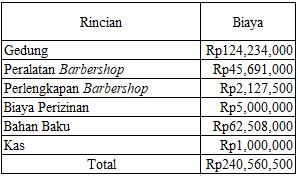 		Sumber: Fresco Barbershop, 2019VisiTahun 2020-2022Tahun 2022-2024Tahun 2024-2026PelayananTerkenalKualitasMembuat bundling promo yang membuat customer terikat jangka panjang, seperti adanya kartu member, dan mendapat diskon jika membawa teman untuk potong rambutBanyak mengikuti event barbershop di Indonesia, seperti seminar barber, kompetisi barber dan adanya expo yang berkaitan dengan barbershopMembuka Franchise di kota-kota besar Indonesia, dengan training barber yang ketat agar kualitas Fresco Barbershop tetap terjagaVisiTahun 2020-2022Tahun 2022-2024Tahun 2024-2026Pelayanan maksimal oleh karyawan barbershop dengan barber yang ramah dan aktif berkomunikasi dengan customerKerjasama dengan pebisnis pomade (hair product)lokal, untuk membuat promo menarik seperti adanya produk pomade kerjasama dengan Fresco BarbershopMendirikan Barbershop dengan menggabungkan Coffeshop dan Gerai Vapor menjadi satu tempat, memperluas pasar sehingga jika customer membawa keluarga/ teman tetap bisa menunggu dengan tidak bosan di barbeshopAdanya akun media sosial barbershop yang aktif, sehingga customer dapat tetap mengetahui event yang ada di gerai barbershopKerjasama dengan pebisnis pomade (hair product)lokal, untuk membuat promo menarik seperti adanya produk pomade kerjasama dengan Fresco BarbershopMendirikan Barbershop dengan menggabungkan Coffeshop dan Gerai Vapor menjadi satu tempat, memperluas pasar sehingga jika customer membawa keluarga/ teman tetap bisa menunggu dengan tidak bosan di barbeshopBekerjasama dengan aplikasi Minutes, yang merupakan aplikasi khusus untuk barbershopBekerjasama dengan GO-JEK dan GRAB untuk pengiriman produk rambut pria dan produk grooming priaMengadakan acara Customer Gathering, seperti NOBAR (NOnton Bareng bARbershop) yang dinilai bisa menjalin hubungan jangka panjang dengan customer sekitar lokasi usahaNo.TujuanAgendaTarget Pencapaian1Membuka franchise di kota-kota besar IndonesiaBekerjasama dengan pebisnis barbershop yang berada dalam Indonesia Barbershop Association (IBA)Tahun 2024-20262Menjadi barbershop terbesar di CibuburMengembangkan Gerai Coffeshop dan Gerai Vapor menjadi satu tempat yang sama, dalam satu nama usaha yaitu Fresco PlaceTahun 2023-2026No.TujuanAgendaTarget Pencapaian1Promo-promo tiap bulannyaAktif mempromosikan promo atau event di media sosial barbershopTiap bulannya setidaknya memiliki satu promo2Pendapatan tiap bulannya meningkatMelakukan promosi yang menarik, dan pada saat melayani customer dilakukan dengan ramah dan menjalin hubungan yang baik dengan customer melalui obrolan pada saat memangkas rambutAkan dievaluasi setiap bulannya agar dapat memantau tingkat pendapatan barbershop